Порядок и сроки   проведения олимпиадышкольного этапа   (для учащихся 4-11 классов) (по текстам, разработанным  муниципальным  оргкомитетом)  с 23 сентября по  26 октября 2019 года.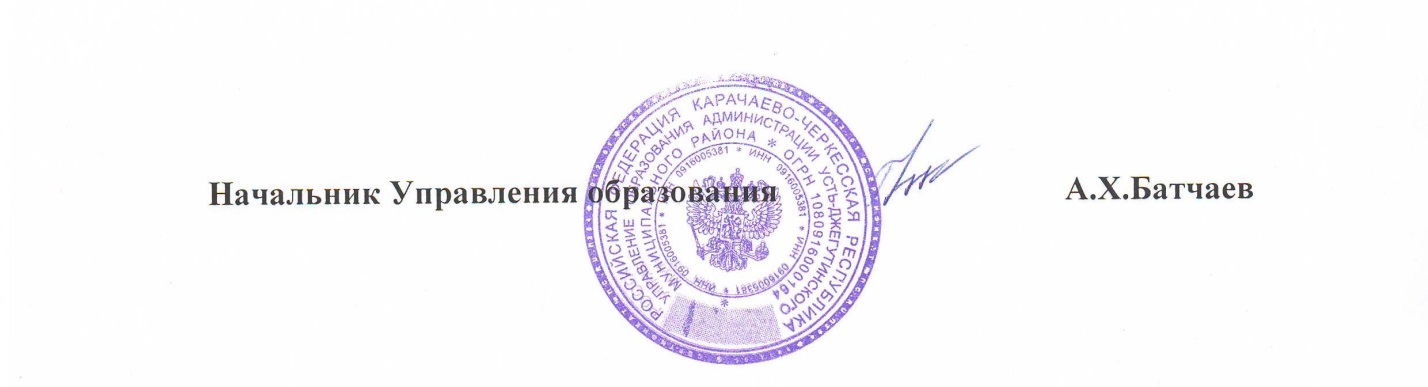 №Наименование предметовСроки рассылки комплектов заданий в ОУСроки проведения школьного этапа Срок проведения апелляции Сдача протокола в Управление образования 1.Экономика23.09.19г.                    к 8 часам23.09.19г              с 11 часов24.09.19г. с12 часов24.09.19г.до 15 часов2Астрономия24.09.19г. к 8 часам24.09.19г. с 11 часов25.09.19г.с 12 часов25.09.19г.до15 часов3.МХК  26.09.19г.к 8 часам26.09.19г.с 11 часов27.09.19г.с 12 часов27.09.19г. до 15 часов4.Биология27.09.19г.к 8 часам27.09.19г.с 11 часов28. 09.19г.с 12 часов28.09.19г.до15 часов5.География30.09.19г.к 8 часам30.09.19г.с 11 часов1.10.19г.с 12 часов1.10.19г.до15 часов6.Литература                              2.10.19г.к 8 часам2.10.19г.с 11 часов3.10.19г.с 12 часов3.10.19г.до15 часов7.Обществознание4.10.19г.к 8 часам4.10.19г.с 11 часов5.10.19г.с 12 часов5.10.19г.до15 часов8.ОБЖ7.10.19г.к 8 часам7.10.19г.с 11 часов8.10.19г.с 12 часов8.10.19г.до15 часов9.Русский язык  (начальные классы)                        9.10.19г.к 8 часам9.10.19г.с 11 часов10.10.19г.с 12 часов10.10.19г.до15 часов10.Математика (начальные классы)10.10.19г.к 8 часам10.10.19г.с 11 часов11.10.19г.с 12 часов11.10.19г.до15 часов11.Русский язык  14.10.19г.к 8 часам14.10.19г.с 11 часов15.10.19г.с 12 часов15.10.19г.до15 часов12.Право14.10.19г.к 8 часам14.10.19г.с 11 часов15.10.19г.с 12 часов15.10.19г.до15 часов13.Экология  14.10.19г.к 8 часам14.10.19г.с 11 часов15.10.19г.с 12 часов15.10.19г.до15 часов14.Химия16.10.19г.к 8 часам16.10.19г.с 11 часов17.10.18г.с 12 часов17.10.18г.до15 часов15.Физика17.10.19г.к 8 часам17.10.19г.с 11 часов18.10.19г.с 12 часов18.10.19г.до15 часов16.Технология18.10.19г.к 8 часам18.10.19г.с 11 часов19.10.19г.с 12 часов19.10.19 г.до15 часов17.Родной язык21.10.19г.к 8 часам21.10.19г.с 11 часов22.10.19г.с 12 часов22.10.19 г.до15 часов18.Математика21.10.19г.к 8 часам21.10.19г.с 11 часов22.10.19г.с 12 часов22.10.19 г.до15 часов19.Английский язык    22.10.19г.к 8 часам22.10.19г.с 11 часов23.10.19г.с 12 часов23.10.19г.до15 часов20. История                  23.10.19г.к 8 часам23.10.19г.с 11 часов24.10.19г.  с 12 часов24.10.19г.  до15 часов21.Информатика24.10.19г.к 8 часам24.10.19г.с 11 часов25.10.18г.  с 12 часов25.10.19г.  до15 часов22.Физическая культура             24.10.19г.к 8 часам24.10.19г.с 11 часов25.10.19г.  с 12 часов25.10.19г.  до15 часов